Масленица в детском саду       Масленица - весёлый и народный праздник. Дети всегда с нетерпением ждут масленичную неделю, ведь это игры, хороводы и необыкновенно вкусные блины.14 марта в нашем детском саду «Сибирячок» корпус №3 в подготовительной группе «Звёздочки» прошло развлечение «Широкая Масленица!» Дети нарядились в яркие расписные платки; украсили себя бусами из макарон сделанные своими руками, изготовили «Кукол мотанок».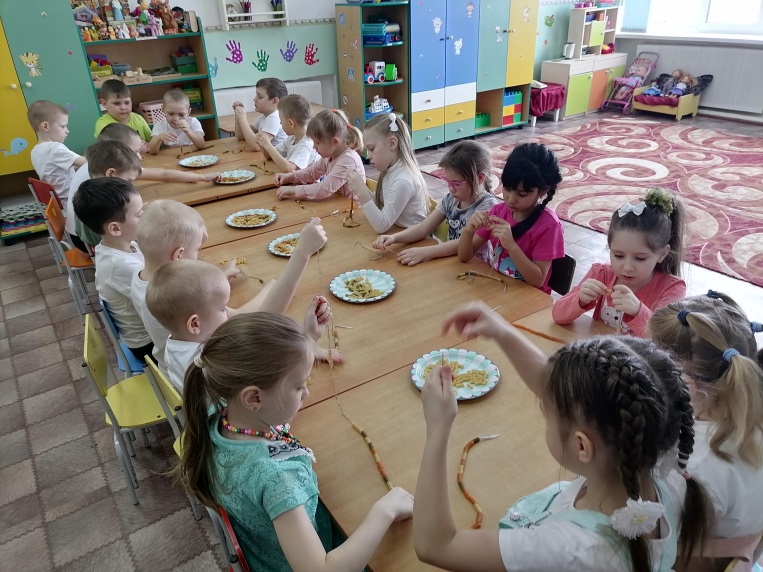 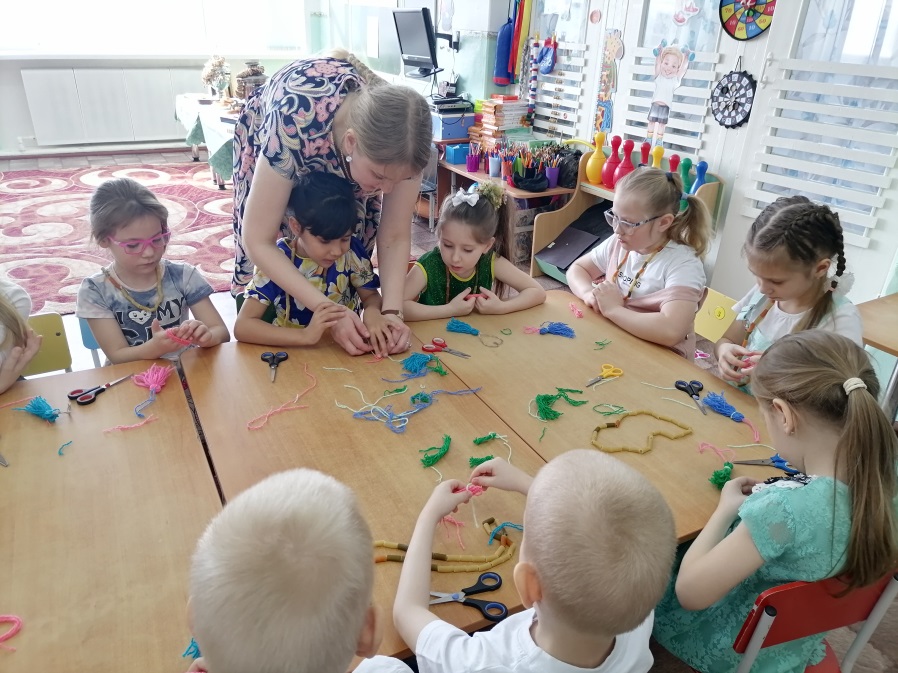 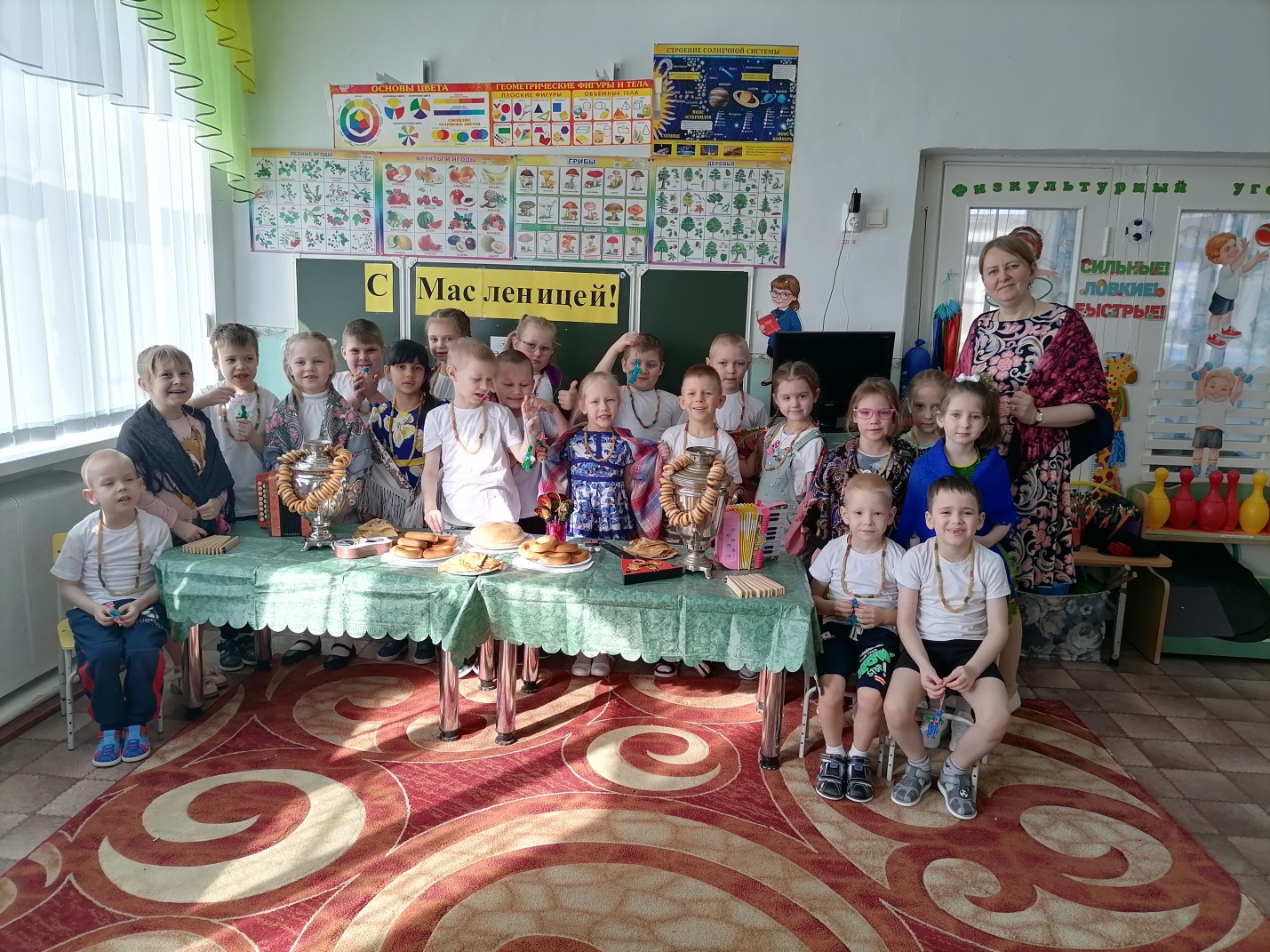  А на улице устроили интересные конкурсы с народными играми и забавами.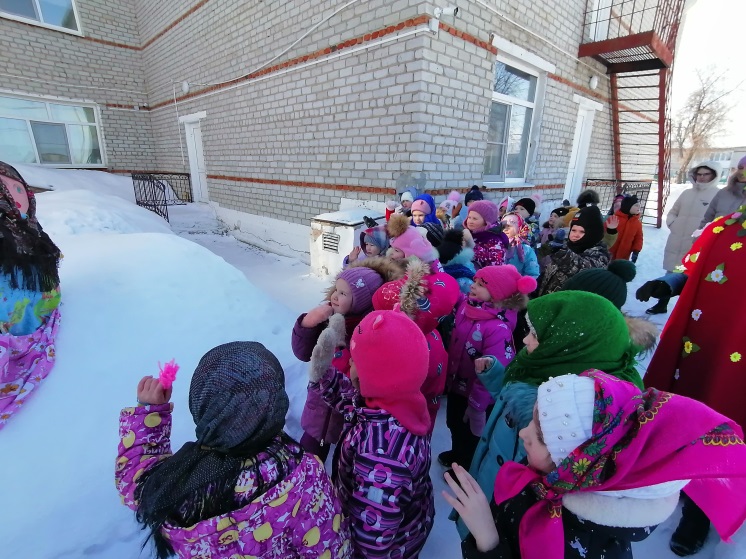 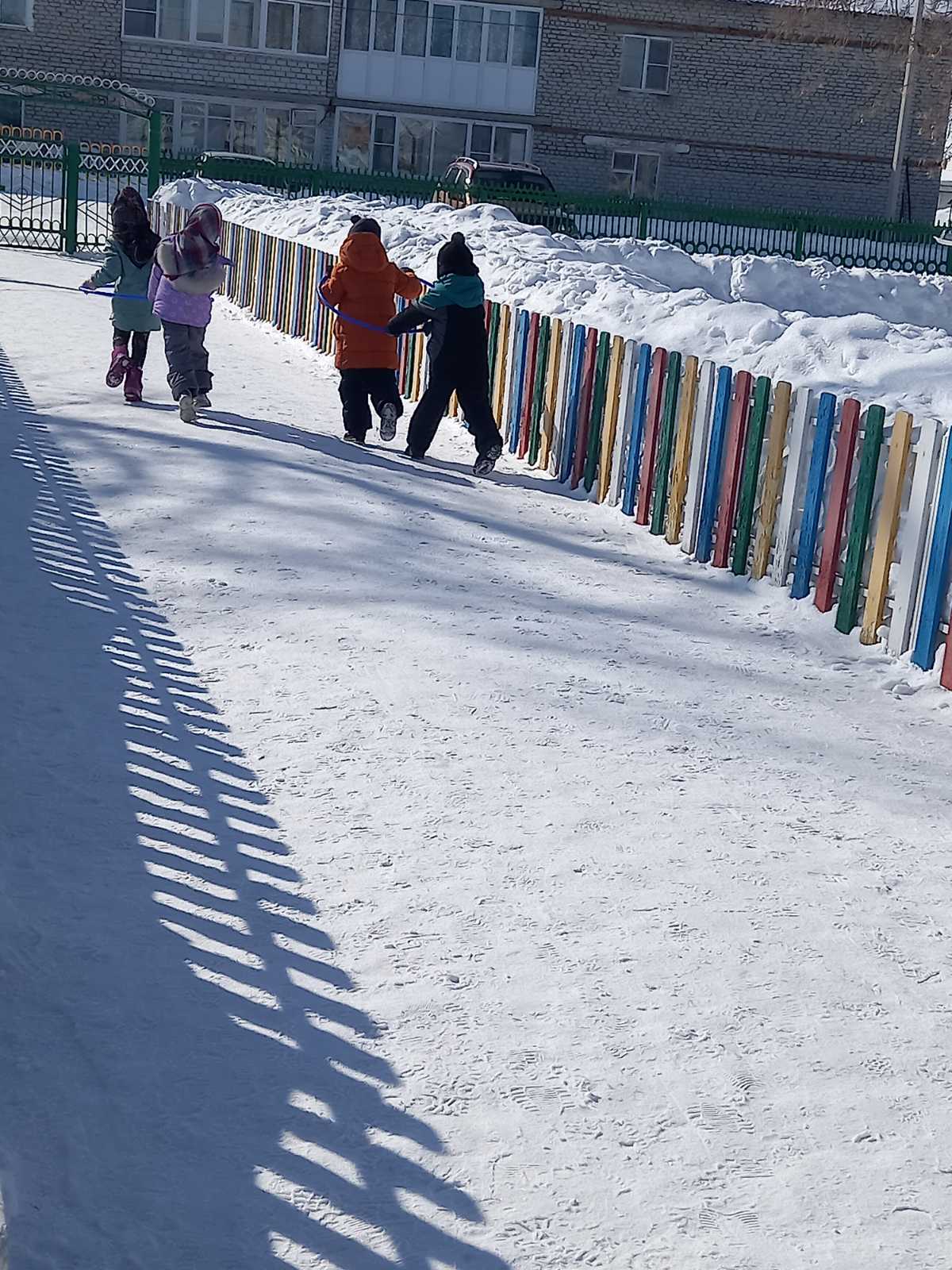 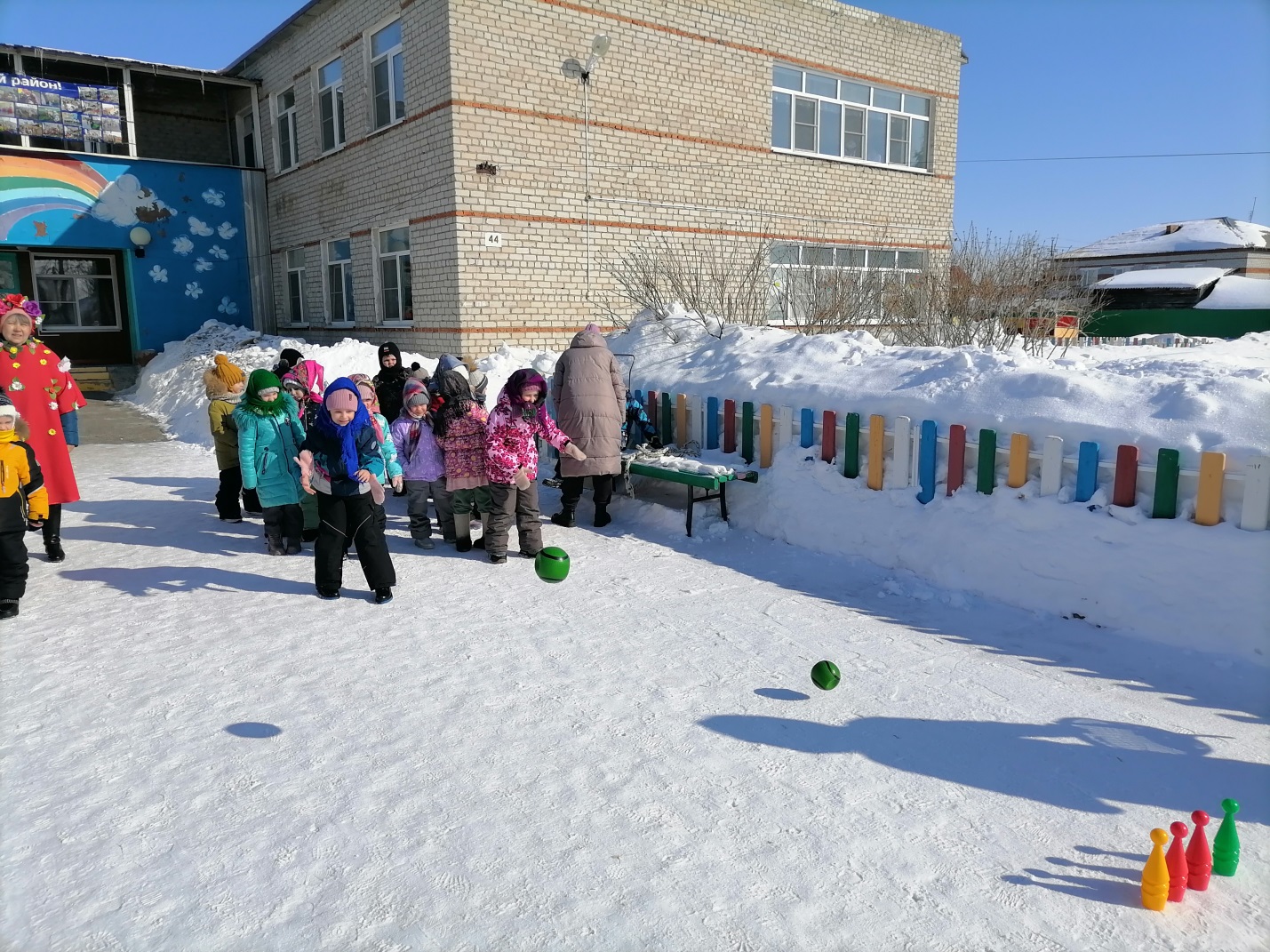 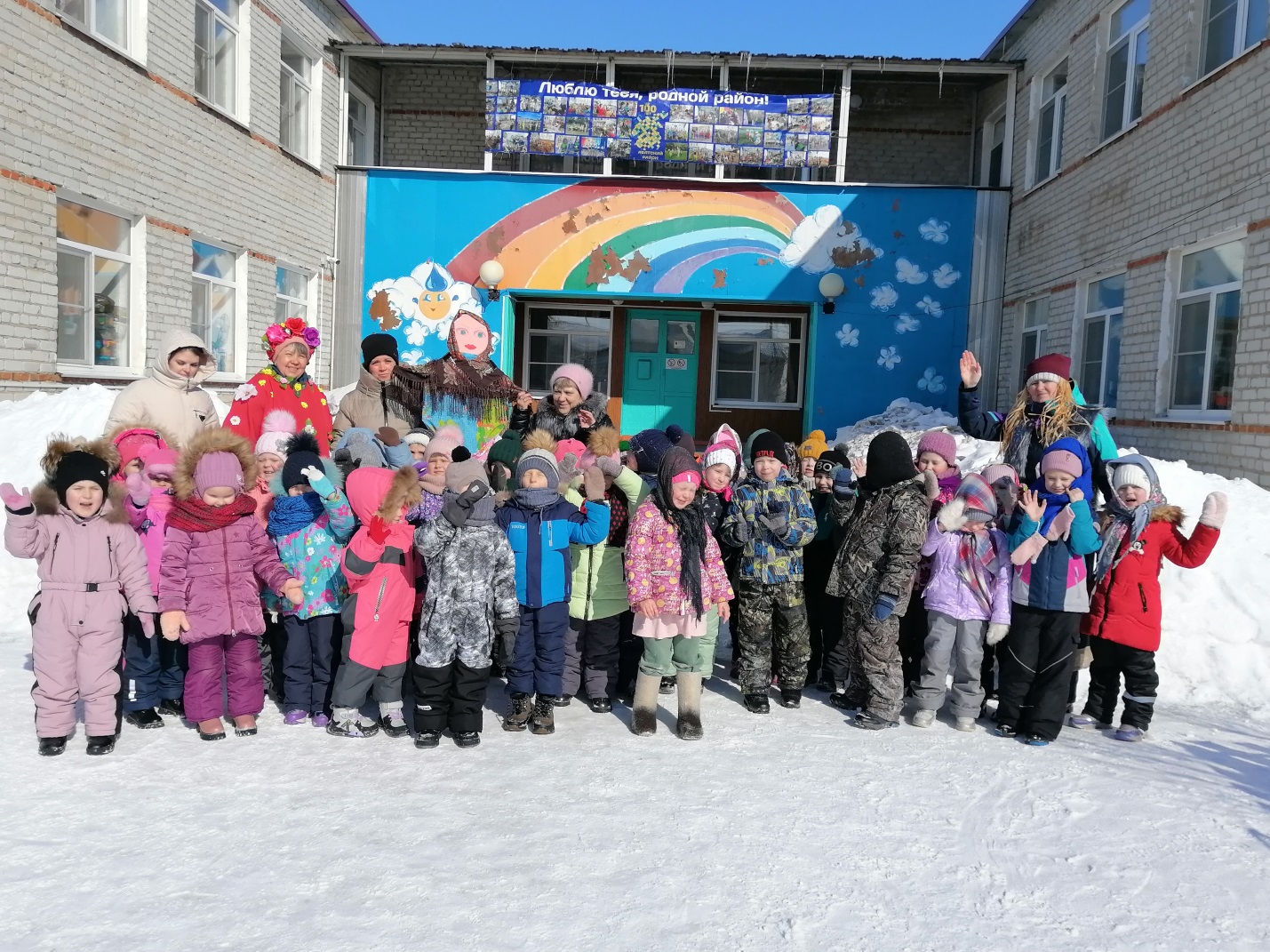 Дети с  радостью проводили Масленицу и попрощались с ней до следующего года. Завершением праздника стало чаепитие с  вкусными блинами.  В нашем детском саду стало уже традицией праздновать Масленицу!  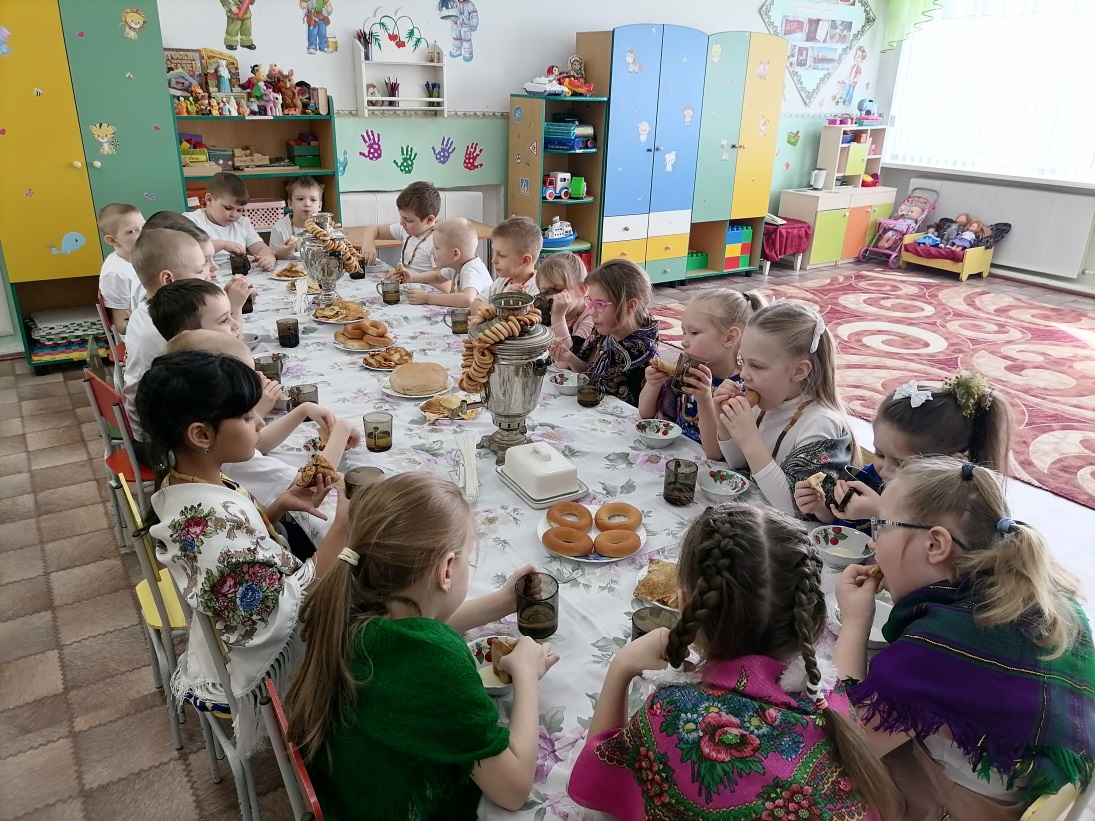 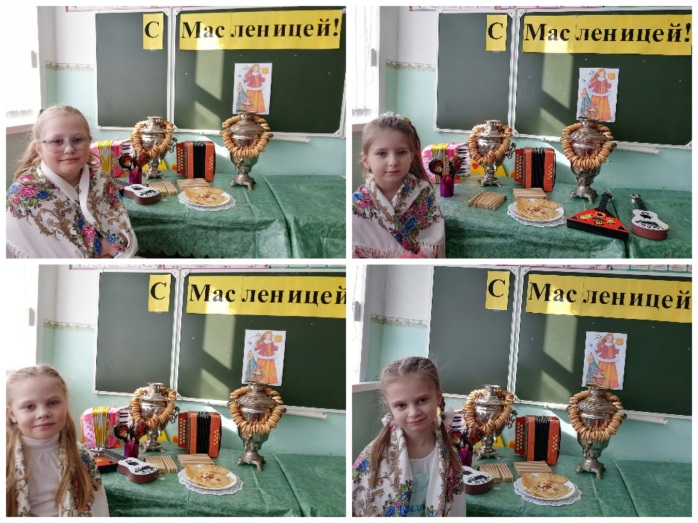 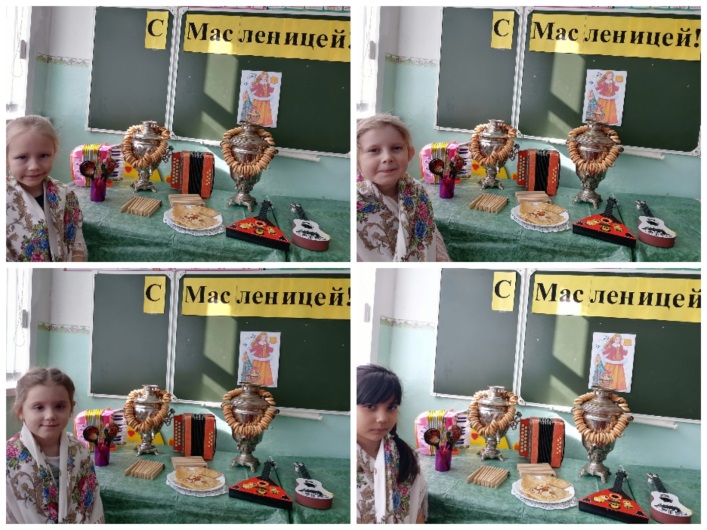 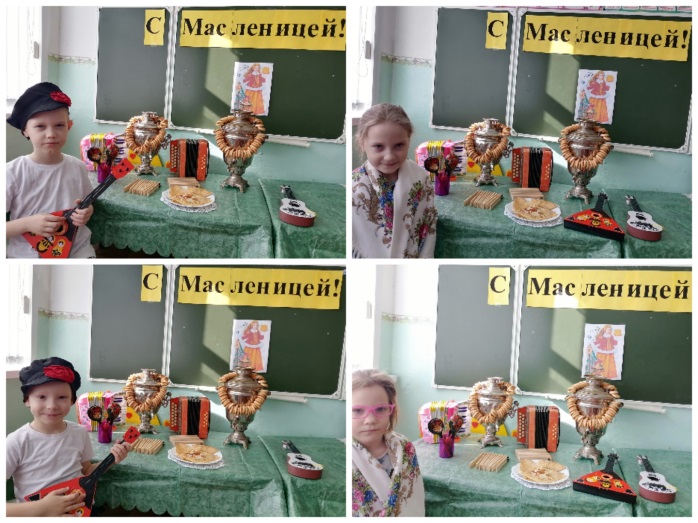 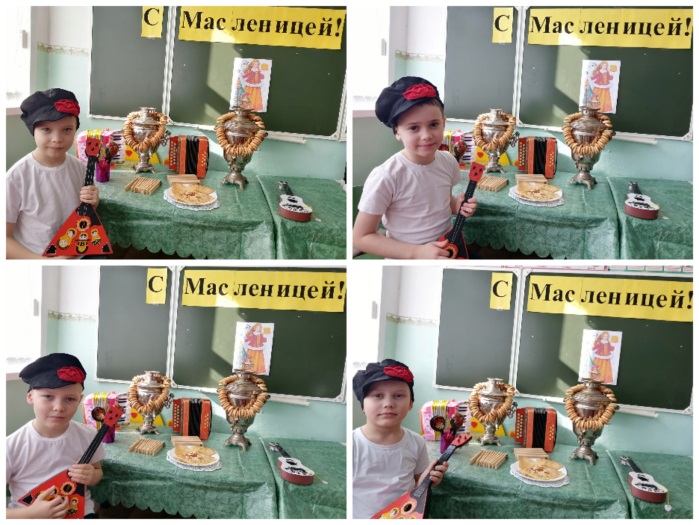 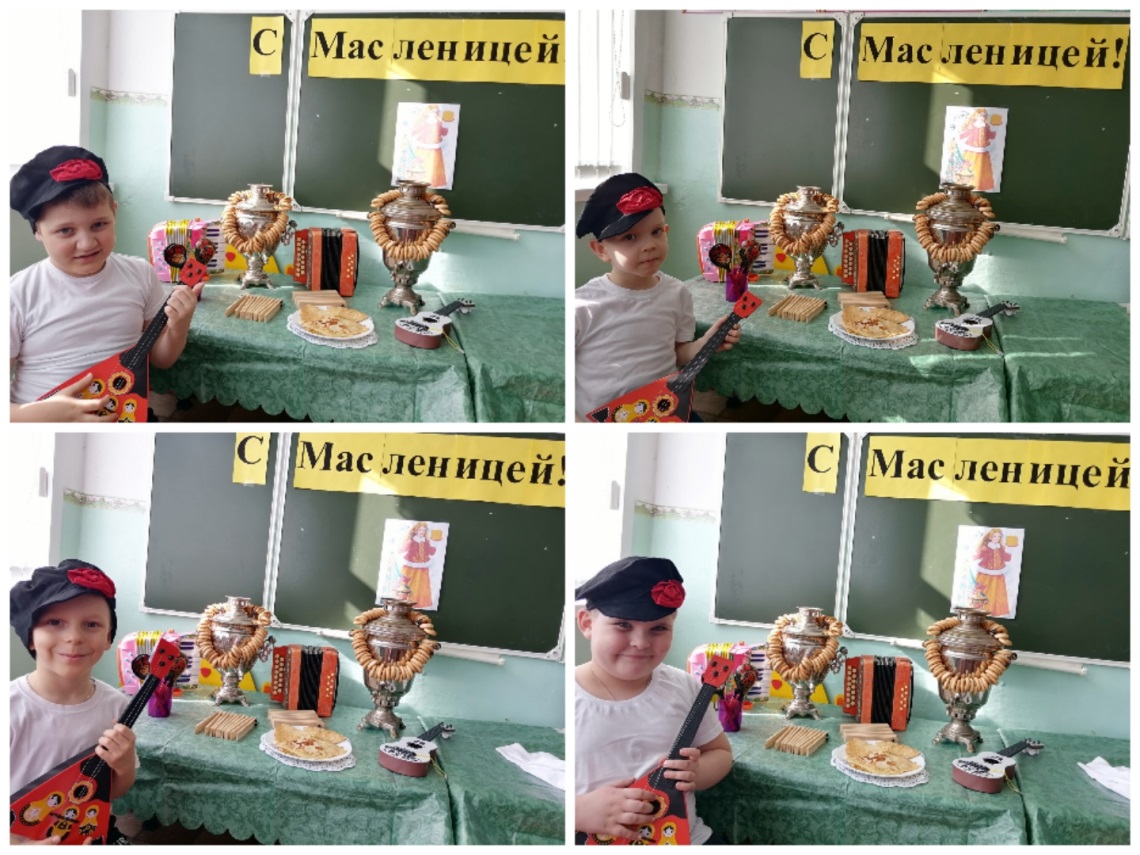 	Стёпочкина Маргарита Сергеевна, воспитатель высшей квалификационной категории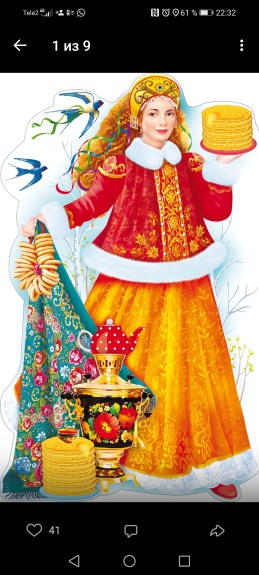 Масленица к нам пришла,Радость людям принесла,Ну а мы придём с блинами,Встретить праздник вместе с вами!